Volunteer Application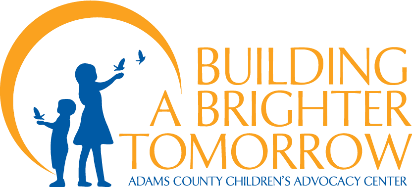 Applicant InformationEducationReferencesPlease list three professional references (at least 1 academic).EmploymentAdams CountyChildren’s Advocacy CenterFull Name:Date:Date:LastFirstFirstM.I.Address:Street AddressApartment/Unit #CityStateZIP CodePhone:Email:How did you hear about the CAC?High School:Address:From:To:Did you graduate?YESNOCollege:Address:From:To:Degree:Other:Address:From:To:Degree:Full Name:Relationship:Company:Phone:Address:Full Name:Relationship:Company:Phone:Address:Full Name:Relationship:Company:Phone:Address:Company:Phone:Address:Supervisor:Job Title:Responsibilities:From:To:May we contact your supervisor for a reference?May we contact your supervisor for a reference?YESNONOPrevious EmploymentPrevious EmploymentPrevious EmploymentPrevious EmploymentPrevious EmploymentPrevious EmploymentPrevious EmploymentCompany:Phone:Phone:Address:Supervisor:Supervisor:Job Title:Responsibilities:From:To:May we contact your previous supervisor for a reference?May we contact your previous supervisor for a reference?YESNONOCompany:Phone:Phone:Address:Supervisor:Supervisor:Job Title:Responsibilities:From:To:May we contact your previous supervisor for a reference?May we contact your previous supervisor for a reference?May we contact your previous supervisor for a reference?May we contact your previous supervisor for a reference?May we contact your previous supervisor for a reference?May we contact your previous supervisor for a reference?May we contact your previous supervisor for a reference?May we contact your previous supervisor for a reference?May we contact your previous supervisor for a reference?May we contact your previous supervisor for a reference?May we contact your previous supervisor for a reference?May we contact your previous supervisor for a reference?May we contact your previous supervisor for a reference?May we contact your previous supervisor for a reference?May we contact your previous supervisor for a reference?May we contact your previous supervisor for a reference?YESYESYESYESYESNONONONOSkills/InterestsSkills/InterestsSkills/InterestsSkills/InterestsSkills/InterestsSkills/InterestsSkills/InterestsSkills/InterestsSkills/InterestsSkills/InterestsSkills/InterestsSkills/InterestsSkills/InterestsSkills/InterestsSkills/InterestsSkills/InterestsSkills/InterestsSkills/InterestsSkills/InterestsSkills/InterestsSkills/InterestsSkills/InterestsSkills/InterestsSkills/InterestsSkills/InterestsSkills/InterestsSkills/InterestsSkills/InterestsSkills/InterestsSkills/InterestsSkills/InterestsSkills/InterestsSkills/InterestsWhat skills do you have that would contribute to the operation of the CAC? Please check all that apply.What skills do you have that would contribute to the operation of the CAC? Please check all that apply.What skills do you have that would contribute to the operation of the CAC? Please check all that apply.What skills do you have that would contribute to the operation of the CAC? Please check all that apply.What skills do you have that would contribute to the operation of the CAC? Please check all that apply.What skills do you have that would contribute to the operation of the CAC? Please check all that apply.What skills do you have that would contribute to the operation of the CAC? Please check all that apply.What skills do you have that would contribute to the operation of the CAC? Please check all that apply.What skills do you have that would contribute to the operation of the CAC? Please check all that apply.What skills do you have that would contribute to the operation of the CAC? Please check all that apply.What skills do you have that would contribute to the operation of the CAC? Please check all that apply.What skills do you have that would contribute to the operation of the CAC? Please check all that apply.What skills do you have that would contribute to the operation of the CAC? Please check all that apply.What skills do you have that would contribute to the operation of the CAC? Please check all that apply.What skills do you have that would contribute to the operation of the CAC? Please check all that apply.What skills do you have that would contribute to the operation of the CAC? Please check all that apply.What skills do you have that would contribute to the operation of the CAC? Please check all that apply.What skills do you have that would contribute to the operation of the CAC? Please check all that apply.What skills do you have that would contribute to the operation of the CAC? Please check all that apply.What skills do you have that would contribute to the operation of the CAC? Please check all that apply.What skills do you have that would contribute to the operation of the CAC? Please check all that apply.What skills do you have that would contribute to the operation of the CAC? Please check all that apply.What skills do you have that would contribute to the operation of the CAC? Please check all that apply.What skills do you have that would contribute to the operation of the CAC? Please check all that apply.What skills do you have that would contribute to the operation of the CAC? Please check all that apply.What skills do you have that would contribute to the operation of the CAC? Please check all that apply.What skills do you have that would contribute to the operation of the CAC? Please check all that apply.What skills do you have that would contribute to the operation of the CAC? Please check all that apply.What skills do you have that would contribute to the operation of the CAC? Please check all that apply.What skills do you have that would contribute to the operation of the CAC? Please check all that apply.What skills do you have that would contribute to the operation of the CAC? Please check all that apply.What skills do you have that would contribute to the operation of the CAC? Please check all that apply.What skills do you have that would contribute to the operation of the CAC? Please check all that apply.General Computer Skills (Word, Excel, Outlook, etc.)General Computer Skills (Word, Excel, Outlook, etc.)General Computer Skills (Word, Excel, Outlook, etc.)General Computer Skills (Word, Excel, Outlook, etc.)General Computer Skills (Word, Excel, Outlook, etc.)General Computer Skills (Word, Excel, Outlook, etc.)General Computer Skills (Word, Excel, Outlook, etc.)General Computer Skills (Word, Excel, Outlook, etc.)General Computer Skills (Word, Excel, Outlook, etc.)General Computer Skills (Word, Excel, Outlook, etc.)General Computer Skills (Word, Excel, Outlook, etc.)General Computer Skills (Word, Excel, Outlook, etc.)General Computer Skills (Word, Excel, Outlook, etc.)Advanced Computer Skills (Website management, Access, Canva, etc.)Advanced Computer Skills (Website management, Access, Canva, etc.)Advanced Computer Skills (Website management, Access, Canva, etc.)Advanced Computer Skills (Website management, Access, Canva, etc.)Advanced Computer Skills (Website management, Access, Canva, etc.)Advanced Computer Skills (Website management, Access, Canva, etc.)Advanced Computer Skills (Website management, Access, Canva, etc.)Advanced Computer Skills (Website management, Access, Canva, etc.)Advanced Computer Skills (Website management, Access, Canva, etc.)Advanced Computer Skills (Website management, Access, Canva, etc.)Advanced Computer Skills (Website management, Access, Canva, etc.)Advanced Computer Skills (Website management, Access, Canva, etc.)Advanced Computer Skills (Website management, Access, Canva, etc.)Advanced Computer Skills (Website management, Access, Canva, etc.)Advanced Computer Skills (Website management, Access, Canva, etc.)Data EntryData EntryData EntryData EntryData EntryData EntryData EntryData EntryData EntryData EntryData EntryData EntryData EntryEvent planning/organizationEvent planning/organizationEvent planning/organizationEvent planning/organizationEvent planning/organizationEvent planning/organizationEvent planning/organizationEvent planning/organizationEvent planning/organizationEvent planning/organizationEvent planning/organizationEvent planning/organizationEvent planning/organizationAcquiring/Organizing DonationsAcquiring/Organizing DonationsAcquiring/Organizing DonationsAcquiring/Organizing DonationsAcquiring/Organizing DonationsAcquiring/Organizing DonationsAcquiring/Organizing DonationsAcquiring/Organizing DonationsAcquiring/Organizing DonationsAcquiring/Organizing DonationsAcquiring/Organizing DonationsAcquiring/Organizing DonationsAcquiring/Organizing DonationsGeneral FilingGeneral FilingGeneral FilingGeneral FilingGeneral FilingGeneral FilingGeneral FilingGeneral FilingGeneral FilingGeneral FilingGeneral FilingGeneral FilingGeneral FilingMultiple LanguagesMultiple LanguagesMultiple LanguagesMultiple LanguagesMultiple LanguagesMultiple LanguagesMultiple LanguagesMultiple LanguagesMultiple LanguagesMultiple LanguagesMultiple LanguagesMultiple LanguagesMultiple LanguagesFundraisingFundraisingFundraisingFundraisingFundraisingFundraisingFundraisingFundraisingFundraisingFundraisingFundraisingFundraisingFundraisingIf so, which:If so, which:If so, which:If so, which:Other skills:Other skills:Other skills:Other skills:Other skills:What areas of the CAC interest you? Please select all that apply.What areas of the CAC interest you? Please select all that apply.What areas of the CAC interest you? Please select all that apply.What areas of the CAC interest you? Please select all that apply.What areas of the CAC interest you? Please select all that apply.What areas of the CAC interest you? Please select all that apply.What areas of the CAC interest you? Please select all that apply.What areas of the CAC interest you? Please select all that apply.What areas of the CAC interest you? Please select all that apply.What areas of the CAC interest you? Please select all that apply.What areas of the CAC interest you? Please select all that apply.What areas of the CAC interest you? Please select all that apply.What areas of the CAC interest you? Please select all that apply.What areas of the CAC interest you? Please select all that apply.What areas of the CAC interest you? Please select all that apply.What areas of the CAC interest you? Please select all that apply.What areas of the CAC interest you? Please select all that apply.What areas of the CAC interest you? Please select all that apply.What areas of the CAC interest you? Please select all that apply.What areas of the CAC interest you? Please select all that apply.What areas of the CAC interest you? Please select all that apply.What areas of the CAC interest you? Please select all that apply.What areas of the CAC interest you? Please select all that apply.What areas of the CAC interest you? Please select all that apply.What areas of the CAC interest you? Please select all that apply.What areas of the CAC interest you? Please select all that apply.What areas of the CAC interest you? Please select all that apply.What areas of the CAC interest you? Please select all that apply.What areas of the CAC interest you? Please select all that apply.What areas of the CAC interest you? Please select all that apply.What areas of the CAC interest you? Please select all that apply.What areas of the CAC interest you? Please select all that apply.What areas of the CAC interest you? Please select all that apply.Community Education (Adults)Community Education (Adults)Community Education (Adults)Community Education (Adults)Community Education (Adults)Community Education (Adults)Community Education (Adults)Community Education (Adults)Community Education (Adults)Community Education (Adults)Community Education (Adults)Community Education (Adults) Community Education (in schools) Community Education (in schools) Community Education (in schools) Community Education (in schools) Community Education (in schools) Community Education (in schools) Community Education (in schools) Community Education (in schools) Community Education (in schools) Community Education (in schools) Community Education (in schools) Community Education (in schools) Community Education (in schools)Public Relations/MarketingPublic Relations/MarketingPublic Relations/MarketingPublic Relations/MarketingPublic Relations/MarketingPublic Relations/MarketingPublic Relations/MarketingPublic Relations/MarketingPublic Relations/MarketingPublic Relations/MarketingPublic Relations/MarketingPublic Relations/MarketingChild/Family AdvocacyChild/Family AdvocacyChild/Family AdvocacyChild/Family AdvocacyChild/Family AdvocacyChild/Family AdvocacyChild/Family AdvocacyChild/Family AdvocacyChild/Family AdvocacyChild/Family AdvocacyChild/Family AdvocacyChild/Family AdvocacyChild/Family AdvocacyEvent PlanningEvent PlanningEvent PlanningEvent PlanningEvent PlanningEvent PlanningEvent PlanningEvent PlanningEvent PlanningEvent PlanningEvent PlanningEvent PlanningForensic InterviewsForensic InterviewsForensic InterviewsForensic InterviewsForensic InterviewsForensic InterviewsForensic InterviewsForensic InterviewsForensic InterviewsForensic InterviewsForensic InterviewsForensic InterviewsForensic InterviewsMental Health ServicesMental Health ServicesMental Health ServicesMental Health ServicesMental Health ServicesMental Health ServicesMental Health ServicesMental Health ServicesMental Health ServicesMental Health ServicesMental Health ServicesMental Health ServicesOther InformationOther InformationOther InformationOther InformationOther InformationOther InformationOther InformationOther InformationOther InformationOther InformationOther InformationOther InformationOther InformationOther InformationOther InformationOther InformationOther InformationOther InformationOther InformationOther InformationOther InformationOther InformationOther InformationOther InformationOther InformationOther InformationOther InformationOther InformationOther InformationOther InformationOther InformationOther InformationOther InformationDo you have reliable transportation?  Do you have reliable transportation?  Do you have reliable transportation?  Do you have reliable transportation?  Do you have reliable transportation?  Do you have reliable transportation?  Do you have reliable transportation?  Do you have reliable transportation?  Do you have reliable transportation?  Do you have reliable transportation?        Yes       Yes       Yes No No No No No No No No No No No No No No No No No No No No What is your availability to volunteer at the center?What is your availability to volunteer at the center?What is your availability to volunteer at the center?What is your availability to volunteer at the center?What is your availability to volunteer at the center?What is your availability to volunteer at the center?What is your availability to volunteer at the center?What is your availability to volunteer at the center?What is your availability to volunteer at the center?What is your availability to volunteer at the center?What is your availability to volunteer at the center?What is your availability to volunteer at the center?Monday:Monday:Monday:Monday:Monday:Monday:to:to:Tuesday:Tuesday:Tuesday:Tuesday:Tuesday:Tuesday:to:to:Wednesday:Wednesday:Wednesday:Wednesday:Wednesday:Wednesday:to:to:Thursday:Thursday:Thursday:Thursday:Thursday:Thursday:to:to:Friday:Friday:Friday:Friday:Friday:Friday:to:to:Other scheduling information:      Other scheduling information:      Other scheduling information:      Other scheduling information:      Other scheduling information:      Other scheduling information:      Other scheduling information:      Other scheduling information:      Other scheduling information:      Other scheduling information:      Other scheduling information:      Other scheduling information:      Other scheduling information:      Other scheduling information:      Other scheduling information:      Other scheduling information:      Other scheduling information:      Other scheduling information:      Other scheduling information:      Other scheduling information:      Other scheduling information:      Other scheduling information:      Other scheduling information:      Other scheduling information:      Other scheduling information:      Other scheduling information:      Other scheduling information:      Other scheduling information:      Other scheduling information:      Other scheduling information:      Other scheduling information:      Other scheduling information:      Other scheduling information:      Pennsylvania Child Abuse History, Pennsylvania State Criminal History, and FBI Criminal History Clearances are required for all volunteers, interns and employees. Are you able to obtain or do you have current clearances? Pennsylvania Child Abuse History, Pennsylvania State Criminal History, and FBI Criminal History Clearances are required for all volunteers, interns and employees. Are you able to obtain or do you have current clearances? Pennsylvania Child Abuse History, Pennsylvania State Criminal History, and FBI Criminal History Clearances are required for all volunteers, interns and employees. Are you able to obtain or do you have current clearances? Pennsylvania Child Abuse History, Pennsylvania State Criminal History, and FBI Criminal History Clearances are required for all volunteers, interns and employees. Are you able to obtain or do you have current clearances? Pennsylvania Child Abuse History, Pennsylvania State Criminal History, and FBI Criminal History Clearances are required for all volunteers, interns and employees. Are you able to obtain or do you have current clearances? Pennsylvania Child Abuse History, Pennsylvania State Criminal History, and FBI Criminal History Clearances are required for all volunteers, interns and employees. Are you able to obtain or do you have current clearances? Pennsylvania Child Abuse History, Pennsylvania State Criminal History, and FBI Criminal History Clearances are required for all volunteers, interns and employees. Are you able to obtain or do you have current clearances? Pennsylvania Child Abuse History, Pennsylvania State Criminal History, and FBI Criminal History Clearances are required for all volunteers, interns and employees. Are you able to obtain or do you have current clearances? Pennsylvania Child Abuse History, Pennsylvania State Criminal History, and FBI Criminal History Clearances are required for all volunteers, interns and employees. Are you able to obtain or do you have current clearances? Pennsylvania Child Abuse History, Pennsylvania State Criminal History, and FBI Criminal History Clearances are required for all volunteers, interns and employees. Are you able to obtain or do you have current clearances? Pennsylvania Child Abuse History, Pennsylvania State Criminal History, and FBI Criminal History Clearances are required for all volunteers, interns and employees. Are you able to obtain or do you have current clearances? Pennsylvania Child Abuse History, Pennsylvania State Criminal History, and FBI Criminal History Clearances are required for all volunteers, interns and employees. Are you able to obtain or do you have current clearances? Pennsylvania Child Abuse History, Pennsylvania State Criminal History, and FBI Criminal History Clearances are required for all volunteers, interns and employees. Are you able to obtain or do you have current clearances? Pennsylvania Child Abuse History, Pennsylvania State Criminal History, and FBI Criminal History Clearances are required for all volunteers, interns and employees. Are you able to obtain or do you have current clearances? Pennsylvania Child Abuse History, Pennsylvania State Criminal History, and FBI Criminal History Clearances are required for all volunteers, interns and employees. Are you able to obtain or do you have current clearances? Pennsylvania Child Abuse History, Pennsylvania State Criminal History, and FBI Criminal History Clearances are required for all volunteers, interns and employees. Are you able to obtain or do you have current clearances? Pennsylvania Child Abuse History, Pennsylvania State Criminal History, and FBI Criminal History Clearances are required for all volunteers, interns and employees. Are you able to obtain or do you have current clearances? Pennsylvania Child Abuse History, Pennsylvania State Criminal History, and FBI Criminal History Clearances are required for all volunteers, interns and employees. Are you able to obtain or do you have current clearances? Pennsylvania Child Abuse History, Pennsylvania State Criminal History, and FBI Criminal History Clearances are required for all volunteers, interns and employees. Are you able to obtain or do you have current clearances? Pennsylvania Child Abuse History, Pennsylvania State Criminal History, and FBI Criminal History Clearances are required for all volunteers, interns and employees. Are you able to obtain or do you have current clearances? Pennsylvania Child Abuse History, Pennsylvania State Criminal History, and FBI Criminal History Clearances are required for all volunteers, interns and employees. Are you able to obtain or do you have current clearances? Pennsylvania Child Abuse History, Pennsylvania State Criminal History, and FBI Criminal History Clearances are required for all volunteers, interns and employees. Are you able to obtain or do you have current clearances? Pennsylvania Child Abuse History, Pennsylvania State Criminal History, and FBI Criminal History Clearances are required for all volunteers, interns and employees. Are you able to obtain or do you have current clearances? Pennsylvania Child Abuse History, Pennsylvania State Criminal History, and FBI Criminal History Clearances are required for all volunteers, interns and employees. Are you able to obtain or do you have current clearances? Pennsylvania Child Abuse History, Pennsylvania State Criminal History, and FBI Criminal History Clearances are required for all volunteers, interns and employees. Are you able to obtain or do you have current clearances? Pennsylvania Child Abuse History, Pennsylvania State Criminal History, and FBI Criminal History Clearances are required for all volunteers, interns and employees. Are you able to obtain or do you have current clearances? Pennsylvania Child Abuse History, Pennsylvania State Criminal History, and FBI Criminal History Clearances are required for all volunteers, interns and employees. Are you able to obtain or do you have current clearances?       Yes       Yes No No No No No Applicant Signature:Applicant Signature:Applicant Signature:Applicant Signature:Applicant Signature:Applicant Signature:Applicant Signature: Date: Date: